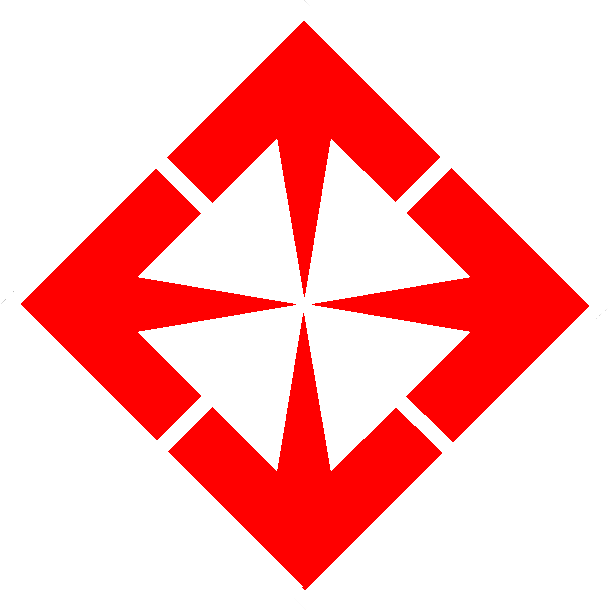 BAŞKENT ÜNİVERSİTESİ SAĞLIK BİLİMLERİ FAKÜLTESİ HEMŞİRELİK BÖLÜMÜÖĞRENCİ TANITIM FORMUFORM NO: SB-3-FRM-041   Rev Uyg. Tarihi: 16.09.2019KİŞİSEL BİLGİLER Adı soyadı:Doğum tarihi:Doğum yeri:Kan grubu:Geçirdiği önemli hastalıklar/kazalar:Var olan önemli hastalıklar:Sürekli kullanılan ilaçlar:ADRES BİLGİLERİİkamet adresi:En son bulunduğu/bulunacağı adres:Cep telefonu:                                                          Ev telefonu:               e-mail adres:            AİLE BİLGİLERİAnnenin mesleği:                                   Cep tel:                                                     Eğitimi:Babanın mesleği:                                    Cep tel:                                                    Eğitimi:Kardeş sayısı:Ailede okuyan kardeş sayısı:Gelir durumu:                    Gelir> Gider          Gelir=Gider                    Gelir<GiderEĞİTİM BİLGİLERİMezun olduğu lise:YKS puanı/puan türü:                                                            Sıralaması:Bu bölüm kaçıncı tercihi:Bu mesleği seçme nedeni:Bu üniversiteyi seçme nedeni: Bu üniversiteye giriş yılı/dönemi:İLGİ VE BEKLENTİLERDanışmandan beklentiler:Öğretim elemanlarından beklentiler:Bu üniversiteden beklentiler:Hobileri:   